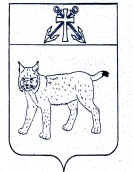 ПРОЕКТАДМИНИСТРАЦИЯ УСТЬ-КУБИНСКОГО МУНИЦИПАЛЬНОГО ОКРУГАПОСТАНОВЛЕНИЕс. Устьеот                                                                                                                   № Об утверждении муниципальной программы«Поддержка социально ориентированных некоммерческих организаций в Усть-Кубинском муниципальном  округе  на  2023-2027 годы»В соответствии с Федеральным законом от 6 октября 2003 года № 131-ФЗ «Об общих принципах организации местного самоуправления в Российской Федерации», решением Представительного собрания Усть-Кубинского муниципального округа от 18 декабря 2018 года № 77 «Об утверждении Стратегии социально-экономического развития Усть-Кубинского муниципального района на период до 2030 года, на основании  ст. 42 Устава округа администрация округаПОСТАНОВЛЯЕТ:1. Утвердить прилагаемую муниципальную программу «Поддержка социально ориентированных некоммерческих организаций в Усть-Кубинском  муниципальном  округе на  2023-2027 годы». 2.  Признать утратившими силу следующие постановления администрации района:- от 11 февраля 2020 года № 151 «Об утверждении муниципальной программы «Поддержка социально ориентированных некоммерческих организаций в Усть-Кубинском муниципальном  районе на  2020-2025 годы»;- от 29 декабря 2020 года № 1273 «О внесении изменений в постановление администрации района от 11 февраля 2020 года № 151  «Об утверждении муниципальной программы «Поддержка социально ориентированных некоммерческих организаций в Усть-Кубинском муниципальном  районе  на  2020-2025 годы»;- от 1 апреля 2021 года № 313 «О внесении изменений в постановление администрации района от 11 февраля 2020 года № 151  «Об утверждении муниципальной программы «Поддержка социально ориентированных некоммерческих организаций в Усть-Кубинском муниципальном районе на 2020-2025 годы»;- от 9 марта 2022 года № 175 «О внесении изменений в постановление администрации района от 11 февраля 2020 года № 151  «Об утверждении муниципальной программы «Поддержка социально ориентированных некоммерческих организаций в Усть-Кубинском муниципальном районе на 2020-2025 годы».3. Настоящее постановление вступает в силу со дня его подписания и подлежит официальному  опубликованию.Глава округа                                                                                                      И.В. БыковПАСПОРТмуниципальной программы «Поддержка социально ориентированных некоммерческих организаций в Усть-Кубинском муниципальном  округе на  2023-2027 годы»Муниципальная программа«Поддержка социально ориентированных некоммерческих организаций в Усть-Кубинском муниципальном  округе  на  2023-2027 годы»(далее – Программа) 1. Характеристика сферы реализации муниципальной программы, проблемы и перспективы ее развития.Некоммерческая организация (НКО) - организация, не имеющая в качестве основной цели своей деятельности извлечение прибыли и не распределяющая полученную прибыль между участниками. Некоммерческие организации могут создаваться для достижения социальных, благотворительных, культурных, образовательных, политических, научных и управленческих целей, в сферах охраны здоровья граждан, развития физической культуры и спорта, удовлетворения духовных и иных нематериальных потребностей граждан, защиты прав, законных интересов граждан и организаций, разрешения споров и конфликтов, оказания юридической помощи, а также в иных целях, направленных на достижение общественных благ. Некоммерческие организации вправе заниматься предпринимательской деятельностью, только если данная деятельность направлена на достижение целей организации добра.Гражданское общество возникает как результат свободной самоорганизации жителей территории, стремящихся к объединению на основе осознания общности своих интересов и целей, и способных самостоятельно решать не только свои собственные проблемы, но и проблемы других людей. Некоммерческие организации выступают связующим звеном между населением и органами местного самоуправления. С их помощью органы местного самоуправления получают информацию об эффективности своих действий.Федеральным законом от 5 апреля 2010 года № 40-ФЗ «О внесении изменений в отдельные законодательные акты Российской Федерации по вопросу поддержки социально ориентированных некоммерческих организаций» в законодательство введено понятие «социально ориентированные некоммерческие организации» (далее – СОНКО).Социально ориентированными признаются некоммерческие организации, созданные в предусмотренных Федеральным законом от 12 января 1996 года № 7-ФЗ «О некоммерческих организациях» формах (за исключением государственных корпораций, государственных компаний, общественных объединений, являющихся политическими партиями) и осуществляющие деятельность, направленную на решение социальных проблем, развитие гражданского общества в Российской Федерации.Федеральным законом от 6 октября 2003 года № 131-ФЗ «Об общих принципах организации местного самоуправления в Российской Федерации» оказание поддержки социально ориентированным некоммерческим организациям, благотворительной деятельности и добровольчеству отнесены к вопросам местного значения.В настоящее время в  Усть-Кубинском муниципальном округе зарегистрировано  5 социально ориентированных некоммерческих организаций и общественных объединений, которые ведут работу с различными категориями граждан и оказывают населению различные  услуги.  Некоммерческие организации и общественные объединения,осуществляющие деятельность на территории  Усть-Кубинского муниципального  округаПримером взаимодействия администрации Усть-Кубинского муниципального округа  и общественных организаций служат массовые мероприятия. С участием некоммерческих организаций в округе проводятся фестивали и  мероприятия в дни скорби и воинской славы, а также выражение благодарности защитникам Отечества, труженикам тыла, ликвидаторам радиационных катастроф и др.  Такие мероприятия проводятся ежегодно в День Защитника Отечества, День вывода советских войск из Афганистана,  День Победы, День Памяти и скорби. Также отмечаются активисты общественных организаций в День пожилого человека, Международный день инвалидов и др. Взаимодействие органов местного самоуправления Усть-Кубинского муниципального округа и общественных объединений может принимать самые разные формы - от консультаций до совместной работы в части проведения общественно значимых для граждан мероприятий.Наиболее перспективная  форма реализации сотрудничества - разработка и осуществление совместных проектов, в которых органы местного самоуправления округа и общественные объединения являлись бы  как партнерами, так и заказчиками и исполнителями мероприятий в рамках социальных проектов.На сегодняшний день потенциал гражданских инициатив нельзя назвать реализованным. Слабыми сторонами развития некоммерческого сектора в муниципальном образовании являются: - низкая гражданская активность населения;-неравномерность развития отдельных видов общественной активности населения;-отсутствие системы эффективного взаимодействия органов местного самоуправления  и населения; -неподготовленность к работе со средствами массовой информации, низкий уровень информированности общества о деятельности НКО.Актуальность принятия муниципальной программы «Поддержка социально ориентированных некоммерческих организаций в Усть-Кубинском муниципальном  округе на  2023-2027 годы» заключается в необходимости создания условий для  дальнейшего развития гражданского общества, в повышении эффективности взаимодействия органов власти и некоммерческих организаций и закрепления механизма социального партнерства, поскольку:- гражданское общество представляет собой совокупность общественных институтов, непосредственно не включенных в структуры государства и позволяющих гражданам и объединениям реализовывать свои интересы и инициативы;- при содействии институтов гражданского общества органы власти всех уровней получают информацию об эффективности или неэффективности своих действий и реакции общества на них;- деятельность социально ориентированных некоммерческих организаций, других институтов гражданского общества сокращает разрыв между органами власти и обществом, снижает социальную напряженность.Данная Программа устанавливает систему мер поддержки НКО, направленных на развитие гражданского общества, создание правовых, экономических и организационных условий для гражданской активности и добровольческих инициатив граждан.2. Основные цели и задачи муниципальной Программы, сроки ее реализацииЦелью Программы является поддержка деятельности социально ориентированных некоммерческих организаций, осуществляющих деятельность на территории  Усть-Кубинского муниципального округа.Программа предполагает решение следующих задач:- создание условий для деятельности социально ориентированных некоммерческих организаций, осуществляющих деятельность на территории Усть-Кубинского муниципального  округа посредством оказания финансовой и консультационной поддержки социально ориентированным некоммерческим организациям и общественным объединениям округа;- усиление роли общественных объединений Усть-Кубинского муниципального округа,  в реализации общественных интересов населения округа через взаимодействие с администрацией округа;- повышение гражданской активности населения через участие в деятельности социально ориентированных некоммерческих организаций и общественных объединений.  Сроки реализации муниципальной  программы: 2023 - 2027 годы.3. Целевые показатели (индикаторы) муниципальной ПрограммыСведения о целевых показателях (индикаторах) муниципальной Программы приведены в Приложении 1 к муниципальной Программе.Сведения о порядке сбора информации и методике расчета целевых показателей (индикаторов) муниципальной Программы приведены в Приложении 2 к муниципальной Программе.4.  Перечень мероприятий муниципальной ПрограммыПрограмма включает приоритетные направления поддержки деятельности социально ориентированных некоммерческих организаций, осуществляющих деятельность на территории Усть-Кубинского муниципального округа:1. Организационная  поддержка социально ориентированных некоммерческих организаций;2. Информационная и консультативная поддержка социально ориентированных некоммерческих организаций;3. Имущественная поддержка социально ориентированных некоммерческих организаций.4. Финансовая поддержка социально ориентированных некоммерческих организаций.Перечень основных мероприятий муниципальной программы указан в приложении 3 к муниципальной Программе.5. Финансовое обеспечение муниципальной программы	5.1. Финансовое обеспечение реализации муниципальной программы за счет средств бюджета округа приведено в приложении 4 к муниципальной программе.	5.2. Финансовое обеспечение муниципальной программы за счет средств бюджета округа приведено в приложении 5 к муниципальной программе.Приложение 1к  муниципальной программе «Поддержка социально ориентированных некоммерческих организаций в Усть-Кубинском муниципальном  округе  на  2023-2027 годы»Сведения о целевых показателях (индикаторах) муниципальной Программы____________________________* Указываются конкретные годы: отчетный год (год, предшествующий текущему году), текущий год (год разработки государственной программы (подпрограммы)) и годы периода реализации государственной программы (подпрограммы).** В случае отсутствия отчетного, оценочного, планового значения целевого показателя (индикатора) государственной программы (подпрограммы) ставится "-".Приложение 2к  муниципальной программе «Поддержка социально ориентированных некоммерческих организаций в Усть-Кубинском муниципальном  округе  на  2023-2027 годы»Сведения о порядке сбора информации и методике расчетацелевых показателей (индикаторов) муниципальной Программы	Приложение 3к  муниципальной программе «Поддержка социально ориентированных некоммерческих организаций в Усть-Кубинском муниципальном  округе  на  2023-2027 годы»Перечень основных мероприятий муниципальной Программы 1 Указывается ожидаемый непосредственный результат основного мероприятия. 2 Указываются  пункты  стратегии социально-экономического  развития округа,  предусматривающие  соответствующие  задачи,  на решение которых направлено    основное    мероприятие.    При   этом  указываются  задачи социально-экономического развития  округа,  решение  которых  в  рамках муниципальной   программы предусмотрено планом мероприятий по реализации стратегии социально -экономического развития округа.  По    основным    мероприятиям,   предусматривающим  только  расходы    бюджета округа на содержание органов местного самоуправления, подведомственных  им  учреждений,  задача  стратегии социально-экономического  развития  округа не указывается (ставится знак "х").3Указываются наименования целевых показателей (индикаторов) программы (подпрограммы), на достижение которых направлено основное мероприятие.4Указывается индекс (индексы) соответствующего источника финансового обеспечения, планируемого к привлечению для реализации основного мероприятия  программы (подпрограммы) и достижения плановых значений соответствующего целевого показателя (индикатора) программы (подпрограммы), без указания объема привлечения средств:1 - бюджет округа (собственные доходы), 2 - федеральный бюджет (субсидии, субвенции и иные межбюджетные трансферты), 3 - областной бюджет (субсидии, субвенции и иные межбюджетные трансферты) 4-бюджеты государственных внебюджетных фондов, 5 - средства физических и юридических лиц, 6 - без выделения дополнительного финансирования.5 Указываются конкретные годы реализации основного мероприятия. Если в данном году основное мероприятие не планируется реализовывать, либо его реализация не будет направлена на достижение соответствующего целевого показателя (индикатора) программы (подпрограммы), либо достижение соответствующего целевого показателя (индикатора) программой (подпрограммой) не запланировано, то в соответствующей графе ставится прочерк.Приложение 4к  муниципальной программе «Поддержка социально ориентированных некоммерческих организаций в Усть-Кубинском муниципальном  округе  на  2023-2027 годы»Финансовое обеспечение реализации муниципальной Программы за счет средств бюджета округа                                                                                                                                                                                             тыс.руб.Приложение 5к  муниципальной программе «Поддержка социально ориентированных некоммерческих организаций в Усть-Кубинском муниципальном  округе  на  2023-2027 годы»Финансовое обеспечение муниципальной программы  за счет средств бюджета округа1 Указываются конкретные годы периода реализации  муниципальной  программы (подпрограммы муниципальной программы).2 Указываются субвенции, субсидии и иные трансферты федерального и областного  бюджетов  при условии подтверждения поступления указанных средств.3 Указываются при условии подтверждения поступления указанных средств.4 Номер основного мероприятия состоит из номера соответствующей подпрограммы и порядкового номера данного основного мероприятия в рамках подпрограммы.Уведомление о проведении общественного обсуждения проекта  постановления администрации округа  «Поддержка социально ориентированных некоммерческих организаций в Усть-Кубинском муниципальном  округе  на  2023-2027 годы»Проект документа разработан отделом организационной работы администрации Усть-Кубинского муниципального округа и будет размещен на официальном сайте администрации Усть-Кубинского муниципального округа на 10 календарных дней: с                       30 мая 2023 года по 13 июня 2023 года с целью общественного обсуждения. В течение этого времени будут приниматься предложения и поправки относительно данного решения по адресу: с.Устье, ул. Октябрьская, д.8, каб. № 29, тел/факс 8(81753) 2-14-43, электронная почта: orgotdelustie@mail.ru.Контактное лицо: Кольцова Юлия Валериевна – начальникотдела организационной работы администрации округа.Пояснительная запискак проекту  постановления администрации округа«Поддержка социально ориентированных некоммерческих организаций вУсть-Кубинском муниципальном  округе  на  2023-2027 годы»Проект  постановления администрации округа «Об утверждении муниципальной программы «Поддержка социально ориентированных некоммерческих организаций в Усть-Кубинском муниципальном  округе  на  2023-2027 годы» разработан в связи с преобразованием Усть-Кубинского муниципального района в Усть-Кубинский муниципальный округ.Данным постановлением отменяется действие муниципальной программы «Об утверждении муниципальной программы «Поддержка социально ориентированных некоммерческих организаций в Усть-Кубинском муниципальном  районе на  2020-2025 годы», утвержденной постановлением администрации района от 11 февраля 2020 года №151.СВОДНЫЙ ОТЧЕТо поступивших замечаниях и предложениях к проекту документа стратегического планирования Усть-Кубинского муниципального округа«Об утверждении муниципальной программы «Поддержка социально ориентированных некоммерческих организаций в Усть-Кубинском муниципальном  округе  на  2023-2027 годы»Проект постановления разработан отделом организационной работы администрации Усть-Кубинского муниципального округаЮ.В.КольцоваУтвержденапостановлением администрации округаот ___________ № ______(приложение)Ответственный исполнительмуниципальной программыАдминистрация Усть-Кубинского муниципального  округаСоисполнителимуниципальной программы- Автономное учреждение «Центр культуры, библиотечного обслуживания и спорта Усть-Кубинского района»;-Муниципальное учреждение «Центр обеспечения учреждений образования»;-Муниципальное унитарное Усть-Кубинское автотранспортное предприятие;- Муниципальное учреждение «Центр физической культуры  и спорта»;- социально ориентированные некоммерческие организации;-муниципальные  учреждения образованияЦельмуниципальнойпрограммыПоддержка деятельности социально ориентированных некоммерческих организаций, осуществляющих деятельность на территории Усть-Кубинского муниципального округаЗадачи муниципальной программы1. Создание условий для деятельности социально ориентированных некоммерческих организаций, осуществляющих деятельность на территории Усть-Кубинского муниципального  округа посредством оказания финансовой и консультационной поддержки социально ориентированным некоммерческим организациям и общественным объединениям округа;2. Усиление роли общественных объединений Усть-Кубинского муниципального округа,  в реализации общественных интересов населения округа через взаимодействие с администрацией округа;3. Повышение гражданской активности населения через участие в деятельности социально ориентированных некоммерческих организаций и общественных объединенийЦелевые показатели (индикаторы)муниципальной программы1. Доля  общественных акций и мероприятий, проведенных в соответствии с планами работы социально ориентированных некоммерческих организаций и общественных объединений;2. Количество граждан, принимающих участие в деятельности социально ориентированных некоммерческих организаций и общественных объединений;3. Количество социально ориентированных некоммерческих организаций и общественных объединений, которым оказана поддержка.Сроки реализации Программы2023-2027 годыОбъёмы финансового обеспечения муниципальной программы Общий объем финансирования мероприятий Программы составляет 1170,0 тыс. рублей, в том числе: - средства бюджета Усть-Кубинского муниципального округа - 1170,0 тыс. рублей;Объем финансирования с разбивкой по годам:2023 год -  390,0тыс. рублей;2024 год -  390,0тыс. рублей;2025 год - 390,0 тыс. рублей;2026 год -  0,0 тыс. рублей;2027 год -  0,0 тыс. рублей.Ожидаемые результаты реализации муниципальной программыЗа период реализации программы  с 2023 по 2027 годы планируется достижение следующих результатов:1. Обеспечение доли общественных акций и мероприятий,  проведенных в соответствии с планами работы социально ориентированных некоммерческих организаций и общественных объединений на уровне 100% к 2027 году;2. Увеличение количества граждан, принимающих участие в деятельности социально ориентированных некоммерческих организаций и общественных объединений, до 2900  чел. к 2027  году;3. Недопущение снижения количества социально ориентированных некоммерческих организаций и общественных объединений, которым оказана поддержка.№ п/пНазвание1Усть-Кубинское  районное отделение Всероссийской общественной организации ветеранов (пенсионеров) войны, труда, Вооруженных сил и правоохранительных органов2Усть-Кубинская  районная организация общероссийской общественной организации «Всероссийское общество инвалидов» (ВОИ)3Местная православная религиозная организация приход храма святителя Афанасия Великого  деревни Чирково Усть-Кубинского района Вологодской области  Вологодской  Епархии  Русской Православной Церкви (Московский патриархат) 4Местная православная религиозная организация приход храма Воскресения Христова с.Устье Усть-Кубинского района Вологодской области Вологодской  Епархии    Русской Православной церкви(Московский Патриархат)   5Религиозная организация Архиерейское  подворье  «Свято –Успенский Александро-Куштский монастырь»  с.Место Александрово Усть-Кубинского района Вологодской области Вологодской  Епархии    Русской Православной церкви (Московский Патриархат)   № п/пЦель, задача, направленная на достижение целиНаименованиецелевого показателя(индикатора)Единица измеренияЗначение целевого показателя (индикатора)**Значение целевого показателя (индикатора)**Значение целевого показателя (индикатора)**Значение целевого показателя (индикатора)**Значение целевого показателя (индикатора)**Значение целевого показателя (индикатора)**№ п/пЦель, задача, направленная на достижение целиНаименованиецелевого показателя(индикатора)Единица измерения2022отчетное2023план2024план2025 годплан2026 годплан2027 годплан12345678910Цель: поддержка деятельности социально ориентированных некоммерческих организаций, осуществляющих деятельность на территории Усть-Кубинского муниципального округа.Цель: поддержка деятельности социально ориентированных некоммерческих организаций, осуществляющих деятельность на территории Усть-Кубинского муниципального округа.Цель: поддержка деятельности социально ориентированных некоммерческих организаций, осуществляющих деятельность на территории Усть-Кубинского муниципального округа.Цель: поддержка деятельности социально ориентированных некоммерческих организаций, осуществляющих деятельность на территории Усть-Кубинского муниципального округа.Цель: поддержка деятельности социально ориентированных некоммерческих организаций, осуществляющих деятельность на территории Усть-Кубинского муниципального округа.Цель: поддержка деятельности социально ориентированных некоммерческих организаций, осуществляющих деятельность на территории Усть-Кубинского муниципального округа.Цель: поддержка деятельности социально ориентированных некоммерческих организаций, осуществляющих деятельность на территории Усть-Кубинского муниципального округа.Цель: поддержка деятельности социально ориентированных некоммерческих организаций, осуществляющих деятельность на территории Усть-Кубинского муниципального округа.Цель: поддержка деятельности социально ориентированных некоммерческих организаций, осуществляющих деятельность на территории Усть-Кубинского муниципального округа.Цель: поддержка деятельности социально ориентированных некоммерческих организаций, осуществляющих деятельность на территории Усть-Кубинского муниципального округа.1Создание условий для деятельности социально ориентированных некоммерческих организаций, осуществляющих деятельность на территории Усть-Кубинского муниципального  округа посредством оказания финансовой и консультационной поддержки социально ориентированным некоммерческим организациям и общественным объединениям округаКоличество социально ориентированных некоммерческих организаций и общественных объединений, которым оказана поддержка     единиц5555552Усиление роли общественных объединений Усть-Кубинского муниципального округа,  в реализации общественных интересов населения округа через взаимодействие с администрацией округаДоля  общественных акций и мероприятий, проведенных в соответствии с планами работы социально ориентированных некоммерческих организаций и общественных объединений%87879090981003Повышение гражданской активности населения через участие в деятельности социально ориентированных некоммерческих организаций и общественных объединений.Количество граждан, принимающих участие в деятельности социально ориентированных некоммерческих организаций и общественных объединенийчеловек282028202840286028802900№п/пНаименование целевого показателя (индикатора)Единица измеренияОпределение целевого показателя (индикатора)Временные характерис-тики целевого показателя (индикатора)Алгоритм формирования (формула) и методологи-ческие пояснения к целевому показателю (индикатору)Показатели, используемые в формулеМетод сбора информации, индекс формы отчетностиОтветственный за сбор данных по целевому показателю (индикатору)1234567891Доля  общественных акций и мероприятий, проведенных в соответствии с планами работы социально ориентированных некоммерческих организаций и общественных объединений %-годоваяА/В*100%А – количество проведенных акций и мероприятий, ед.В - количество социально-значимых мероприятий по планам СОНКО и общественных объединений, ед.планы работы социально ориентированных некоммерческих организаций, осуществляющих свою деятельность  на территории Усть-Кубинского округаОтдел организа-ционной работы администрации округа2Количество граждан, принимающих участие в деятельности социально ориентированных некоммерческих организаций и общественных объединений человек-годоваяАА – количество граждан, участников СОНКОмониторинг  вовлеченности граждан в деятельность СОНКООтдел организа-ционной работы администрации округа3Количество социально ориентированных некоммерческих организаций и общественных объединений, которым оказана поддержкаединиц-годоваяАА – количество СОНКО и общественных объединений, которым оказана поддержка, ед.МониторингреализацииОтдел организа-ционной работы администрации округаНаименование основного мероприятияОтветственный исполнитель, исполнительОжидаемый непосредственный результатЗадачи ССЭРСвязь с показателями программыГоды реализации и источник финансового обеспеченияГоды реализации и источник финансового обеспеченияГоды реализации и источник финансового обеспеченияГоды реализации и источник финансового обеспеченияГоды реализации и источник финансового обеспеченияНаименование основного мероприятияОтветственный исполнитель, исполнительОжидаемый непосредственный результатЗадачи ССЭРСвязь с показателями программы2023год2024год2025год2026год2027год1. Организационная  поддержка социально ориентированных некоммерческих организацийАдминистрация Усть-Кубинского муниципального округаОказание поддержки  социально ориентирован-ных некоммерческих организаций и общественных объединенийдо 5 единиц к 2027 году5.5.4.3Доля  общественных акций и мероприятий, проведенных в соответствии с планами работы социально ориентирован-ных некоммерчес-ких организаций и общественных объединений1,61,61,61,61,61.1.Учет социально ориентированных некоммерческих организаций, действующих на территории  округаАдминистрация Усть-Кубинского муниципального округа (отдел организа-ционной работы администрации округа)Оказание поддержки  социально ориентирован-ных некоммерческих организаций и общественных объединенийдо 5 единиц к 2027 году5.5.4.3Количество граждан, принимающих участие в деятельности социально ориентирован-ных некоммерчес-ких организаций и общественных объединений666661.2. Проведение семинаров, совещаний, «круглых столов», публичных и массовых мероприятий по вопросам деятельности социально ориентированных некоммерческих организаций и общественных объединенийАдминистрация Усть-Кубинского муниципального округа(отдел организа-ционной работы администрации округа, социально ориентированные некоммерческие организации)5.5.4.35.5.4.5Количество граждан, принимающих участие в деятельности социально ориентирован-ных некоммерчес-ких организаций и общественных объединений111112. Информационная и консультативная поддержка социально ориентированных некоммерческих организацийАдминистрация Усть-Кубинского муниципального округа(отдел организа-ционной работы администрации округа)Обеспечение доли  мероприятий и акций, проводимых  в соответствии с планами работы социально ориентированных некоммерческих организаций и общественных объединений на уровне   100%  в 2027 году5.5.4.35.5.4.5Количество социально ориентирован-ных некоммерчес-ких организаций и общественных объединений, которым оказана поддержка666662.1. Размещение информации о деятельности общественных  объединений и организаций на информационном сайте администрации Усть-Кубинского  муниципального округаАдминистрация Усть-Кубинского муниципального округа(отдел организа-ционной работы администрации округа,социально ориентированные некоммерческие организации)Обеспечение доли  мероприятий и акций, проводимых  в соответствии с планами работы социально ориентированных некоммерческих организаций и общественных объединений на уровне   100%  в 2027 году5.5.4.35.5.4.5Доля  общественных акций и мероприятий, проведенных в соответствии с планами работы социально ориентирован-ных некоммерчес-ких организаций и общественных объединений666663. Имущественная поддержка социально ориентированных некоммерческих организацийАдминистрация Усть-Кубинского муниципального округа(Муниципальное учреждение «Центр обеспечения учреждений образования»)Обеспечение доли  мероприятий и акций, проводимых  в соответствии с планами работы социально ориентированных некоммерческих организаций и общественных объединений на уровне   100%  в 2027 году5.5.4.3Количество социально ориентирован-ных некоммерчес-ких организаций и общественных объединений, которым оказана поддержка1,61,61,61,61,63.1. Предоставление помещения для деятельности социально-ориентированных некоммерческих организацийАдминистрация Усть-Кубинского муниципального округа(Муниципальное учреждение «Центр обеспечения учреждений образования»)5.5.4.3Количество социально ориентирован-ных некоммерчес-ких организаций и общественных объединений, которым оказана поддержка666663.2. Предоставление транспорта, находящегося в муниципальной собственности,  для поездки  на мероприятия, фестивали, совещания, конференции и др.Администрация Усть-Кубинского муниципального округа5.5.4.3Количество социально ориентирован-ных некоммерчес-ких организаций и общественных объединений, которым оказана поддержка111114. Финансовая поддержка социально ориентированных некоммерческих организацийАдминистрация Усть-Кубинского муниципального округа5.5.4.3Количество социально ориентирован-ных некоммерчес-ких организаций и общественных объединений, которым оказана поддержка111114.1. Оплата коммунальных услуг,  услуг телефонной связи  и интернета, находящегося  в помещении муниципальной собственности и занимаемого социально ориентированными некоммерческими организациямиАдминистрация Усть-Кубинского муниципального округа5.5.4.3Количество социально ориентирован-ных некоммерчес-ких организаций и общественных объединений, которым оказана поддержка111114.2. Организация и проведение районных  мероприятий совместно с   общественными организациямиАдминистрация Усть-Кубинского муниципального округа(Автономное учреждение «Центр культуры, библиотечного обслуживания и спорта Усть-Кубинского района»,Муниципальное учреждение» Центр физкультуры и спорта»,Муниципальное унитарное Усть-Кубинское автотранспортное предприятие,муниципальные  учреждения образования)5.5.4.35.5.4.5Доля  общественных акций и мероприятий, проведенных в соответствии с планами работы социально ориентирован-ных некоммерчес-ких организаций и общественных объединений11111Ответственный исполнитель, соисполнитель, исполнительИсточник финансового обеспеченияРасходы Расходы Расходы Расходы Расходы Расходы Ответственный исполнитель, соисполнитель, исполнительИсточник финансового обеспечения2023 год2024 год2025 год2026 год2027 годВсего за2023-2027годы12345678Итого по муниципальной программевсего, в том числе390,0390,0390,0001170,0Итого по муниципальной программесобственные доходы бюджета округа390,0390,0390,0001170,0Итого по муниципальной программесубвенции и субсидии федерального бюджета*000000Итого по муниципальной программесубвенции и субсидии областного бюджета**000000Итого по муниципальной программебезвозмездные поступления государственных внебюджетных фондов, физических и юридических лиц***000000Администрация Усть-Кубинского муниципального округавсего, в том числе390,0390,0390,0001170,0Администрация Усть-Кубинского муниципального округасобственные доходы бюджета округа390,0390,0390,0001170,0Администрация Усть-Кубинского муниципального округасубвенции и субсидии федерального бюджета*000000Администрация Усть-Кубинского муниципального округасубвенции и субсидии областного бюджета**000000Администрация Усть-Кубинского муниципального округабезвозмездные поступления государственных внебюджетных фондов, физических и юридических лиц***000000№ п/пСтатусНаименование подпрограммы, основного мероприятияОтветственный исполнитель подпрограммы, исполнительИсточник финансового обеспеченияРасходы (тыс. руб.)Расходы (тыс. руб.)Расходы (тыс. руб.)Расходы (тыс. руб.)Расходы (тыс. руб.)Расходы (тыс. руб.)№ п/пСтатусНаименование подпрограммы, основного мероприятияОтветственный исполнитель подпрограммы, исполнительИсточник финансового обеспечения20232024202520262027всегоза 2023 - 2027 годы112345678910111ПрограммаПоддержка социально ориентированных некоммерческих организаций в Усть-Кубинском муниципальном  округе  на  2023-2027 годыИТОГОвсего, в том числе390,0390,0390,0001170,01ПрограммаПоддержка социально ориентированных некоммерческих организаций в Усть-Кубинском муниципальном  округе  на  2023-2027 годыИТОГОсобственные доходы бюджета округа390,0390,0390,0001170,01ПрограммаПоддержка социально ориентированных некоммерческих организаций в Усть-Кубинском муниципальном  округе  на  2023-2027 годыИТОГОсубвенции и субсидии федерального бюджета20000001ПрограммаПоддержка социально ориентированных некоммерческих организаций в Усть-Кубинском муниципальном  округе  на  2023-2027 годыИТОГОсубвенции и субсидии областного бюджета20000001ПрограммаПоддержка социально ориентированных некоммерческих организаций в Усть-Кубинском муниципальном  округе  на  2023-2027 годыИТОГОбезвозмездные поступления государственных внебюджетных фондов, физических и юридических лиц300000022Мероприятие1.2. Проведение семинаров, совещаний, «круглых столов», публичных и массовых мероприятий по вопросам деятельности социально ориентированных некоммерческих организаций и общественных объединенийИТОГОвсего, в том числе285,0285,0285,000855,022Мероприятие1.2. Проведение семинаров, совещаний, «круглых столов», публичных и массовых мероприятий по вопросам деятельности социально ориентированных некоммерческих организаций и общественных объединенийИТОГОсобственные доходы бюджета округа285,0285,0285,000855,022Мероприятие1.2. Проведение семинаров, совещаний, «круглых столов», публичных и массовых мероприятий по вопросам деятельности социально ориентированных некоммерческих организаций и общественных объединенийИТОГОсубвенции и субсидии федерального бюджета200000022Мероприятие1.2. Проведение семинаров, совещаний, «круглых столов», публичных и массовых мероприятий по вопросам деятельности социально ориентированных некоммерческих организаций и общественных объединенийИТОГОсубвенции и субсидии областного бюджета200000022Мероприятие1.2. Проведение семинаров, совещаний, «круглых столов», публичных и массовых мероприятий по вопросам деятельности социально ориентированных некоммерческих организаций и общественных объединенийИТОГОбезвозмездные поступления государственных внебюджетных фондов, физических и юридических лиц30000003Мероприятие3.2. Предоставление транспорта, находящегося в муниципальной собственности,  для поездки  на мероприятия, фестивали, совещания, конференции и др.ИТОГОвсего, в том числе15,020,015,00050,03Мероприятие3.2. Предоставление транспорта, находящегося в муниципальной собственности,  для поездки  на мероприятия, фестивали, совещания, конференции и др.ИТОГОсобственные доходы бюджета округа15,020,015,00050,03Мероприятие3.2. Предоставление транспорта, находящегося в муниципальной собственности,  для поездки  на мероприятия, фестивали, совещания, конференции и др.ИТОГОсубвенции и субсидии федерального бюджета20000003Мероприятие3.2. Предоставление транспорта, находящегося в муниципальной собственности,  для поездки  на мероприятия, фестивали, совещания, конференции и др.ИТОГОсубвенции и субсидии областного бюджета20000003Мероприятие3.2. Предоставление транспорта, находящегося в муниципальной собственности,  для поездки  на мероприятия, фестивали, совещания, конференции и др.ИТОГОбезвозмездные поступления государственных внебюджетных фондов, физических и юридических лиц30000004Мероприятие4.1. Оплата коммунальных услуг,  услуг телефонной связи  и интернета, находящегося  в помещении муниципальной собственности и занимаемого социально ориентированными некоммерческими организациямиИТОГОвсего, в том числе6,06,06,00018,04Мероприятие4.1. Оплата коммунальных услуг,  услуг телефонной связи  и интернета, находящегося  в помещении муниципальной собственности и занимаемого социально ориентированными некоммерческими организациямиИТОГОсобственные доходы бюджета округа6,06,06,00018,04Мероприятие4.1. Оплата коммунальных услуг,  услуг телефонной связи  и интернета, находящегося  в помещении муниципальной собственности и занимаемого социально ориентированными некоммерческими организациямиИТОГОсубвенции и субсидии федерального бюджета20000004Мероприятие4.1. Оплата коммунальных услуг,  услуг телефонной связи  и интернета, находящегося  в помещении муниципальной собственности и занимаемого социально ориентированными некоммерческими организациямиИТОГОсубвенции и субсидии областного бюджета20000004Мероприятие4.1. Оплата коммунальных услуг,  услуг телефонной связи  и интернета, находящегося  в помещении муниципальной собственности и занимаемого социально ориентированными некоммерческими организациямиИТОГОбезвозмездные поступления государственных внебюджетных фондов, физических и юридических лиц30000005Мероприятие4.2. Организация и проведение районных  мероприятий совместно с   общественными организациямиИТОГОвсего, в том числе84,079,084,000247,05Мероприятие4.2. Организация и проведение районных  мероприятий совместно с   общественными организациямиИТОГОсобственные доходы бюджета округа84,079,084,000247,05Мероприятие4.2. Организация и проведение районных  мероприятий совместно с   общественными организациямиИТОГОсубвенции и субсидии федерального бюджета20000005Мероприятие4.2. Организация и проведение районных  мероприятий совместно с   общественными организациямиИТОГОсубвенции и субсидии областного бюджета20000005Мероприятие4.2. Организация и проведение районных  мероприятий совместно с   общественными организациямиИТОГОбезвозмездные поступления государственных внебюджетных фондов, физических и юридических лиц3000000№ п/пДата поступления замечаний, предложений к проекту документа стратегического планирования Усть-Кубинского муниципального кругаЗамечания и предложения к проекту документа стратегического планирования Усть-Кубинского муниципального округаПозиция органа, ответственного за разработку документа стратегического планирования Усть-Кубинского муниципального округа, с ее обоснованием